T.C.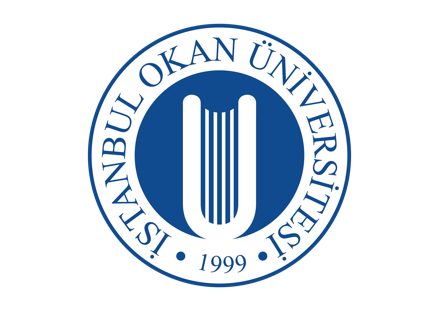 İSTANBUL OKAN ÜNİVERSİTESİDİŞ HEKİMLİĞİ FAKÜLTESİ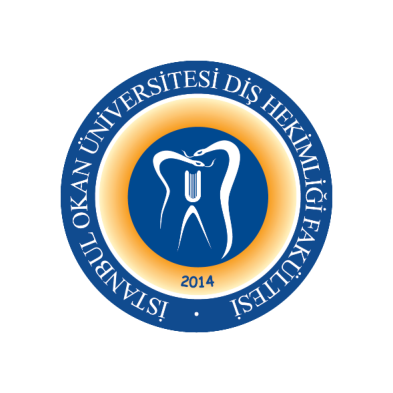 2023-2024 EĞİTİM-ÖĞRETİM YILI  ANABİLİM DALI:ANABİLİM DALI:AĞIZ, DİŞ VE ÇENE RADYOLOJİSİ ANABİLİM DALIDERS KODU ve ADI:  DERS KODU ve ADI:  DHF421 – Oral Diagnoz ve Radyoloji IIISORUMLU ÖĞRETİM ÜYESİ:SORUMLU ÖĞRETİM ÜYESİ:Prof. Dr. Mehmet İLGÜYSINIF:SINIF:4. SINIFYARIYIL / YILYARIYIL / YILGÜZ-BAHAR YARIYILI (7-8. YARIYIL) DERS GÜNÜ:DERS GÜNÜ:SalıDERS SAATİ:DERS SAATİ:09.30- 10.20HAFTATARİHDHF331 - Oral Diagnoz ve Radyoloji II                                                                                     TEORİK DERS KONU BAŞLIKLARIDERSİ VEREN ÖĞRETİM ÜYESİ1. HAFTA5 Eylül 2023Diş Hekimliğinde Radyolojik UygulamalarProf. Dr. Mehmet İlgüy2. HAFTA12 Eylül 2023 Konik Işınlı BT GörüntülemeProf. Dr. Mehmet İlgüy3. HAFTA19 Eylül 2023İmplant RadyolojisiProf. Dr. Mehmet İlgüyYüz yüze  4. HAFTA26 Eylül 2023İleri Görüntüleme Yöntemleri Dr. Öğr. Üyesi Fatma Yüce5. HAFTA3 Ekim 2023Odontojenik Kistler Dr. Öğr. Üyesi Fatma YüceYüz yüze6. HAFTA10 Ekim 2023Nonodontojenik KistlerDr. Öğr. Üyesi Fatma YüceYüz yüze  7. HAFTA17 Ekim 2023Çene Kemiklerinde Görülen EnfeksiyonlarProf. Dr. Mehmet İlgüy8-9. HAFTA23 Ekim - 3 Kasım 20231. ARA SINAV HAFTASI1. ARA SINAV HAFTASI10. HAFTA7 Kasım 2023Çenelerde Bulgu Veren Kemik Metabolizma HastalıklarıDr. Öğr. Üyesi Fatma Yüce11. HAFTA14 Kasım 2023Fibroosseöz Lezyonlar ve Kemikleri Etkileyen Diğer HastalıklarProf. Dr. Mehmet İlgüyYüz yüze  12. HAFTA21 Kasım 2023Kalıtsal ve Gelişimsel Kemik AnomalileriProf. Dr. Mehmet İlgüy13. HAFTA28 Kasım 2023Odontojenik TümörlerDr. Öğr. Üyesi Fatma YüceYüz yüze14. HAFTA5 Aralık 2023Nonodontojenik TümörlerProf. Dr. Mehmet İlgüyYüz yüze 15. HAFTA12 Aralık 2023Maksillofasiyal Travmalarda Diş Hekimi YaklaşımıProf. Dr. Mehmet İlgüyYüz yüze16. HAFTA19 Aralık 2023Radyoopak ve Radyolusent Lezyonların DeğerlendirilmesiProf. Dr. Mehmet İlgüyYüz yüze2. ARA SINAV HAFTASI2. ARA SINAV HAFTASIARA TATİLARA TATİL17. HAFTA23 Ocak 2024Ağız Mukozasının Anatomik DeğişiklikleriDr. Öğr. Üyesi Fatma YüceYüz yüze18. HAFTA30 Ocak 2024Teşhise Yardımcı TetkiklerProf. Dr. Mehmet İlgüyYüz yüze19. HAFTA6 Şubat 2024Ağızda Görülen Primer ve Sekonder LezyonlarDr. Öğr. Üyesi Fatma YüceYüz yüze20. HAFTA13 Şubat 2024Oral Mukoza ve Perioral Bölgenin PigmentasyonlarıProf. Dr. Mehmet İlgüyYüz yüze21. HAFTA20 Şubat 2024Dildeki Değişiklikler ve HastalıklarProf. Dr. Mehmet İlgüyYüz yüze22. HAFTA27 Şubat 2024Dudaktaki Değişiklikler ve HastalıklarDr. Öğr. Üyesi Fatma Yüce23. HAFTA5 Mart 2024 Aftöz HastalıklarDr. Öğr. Üyesi Fatma YüceYüz yüze24-25. HAFTA11 Mart – 22 Mart 20243. ARA SINAV HAFTASI3. ARA SINAV HAFTASI26. HAFTA26 Mart 2024Liken Planus Dr. Öğr. Üyesi Fatma YüceYüz yüze27. HAFTA2 Nisan 2024Vezikülobüllöz HastalıklarDr. Öğr. Üyesi Fatma YüceYüz yüze 28. HAFTA9 Nisan 2024Stomatitis / Fungal EnfeksiyonlarDr. Öğr. Üyesi Fatma Yüce29. HAFTA16 Nisan 2024Prekanseröz LezyonlarDr. Öğr. Üyesi Fatma YüceYüz yüze 30. HAFTA23 Nisan 2024Viral ve Spesifik Enfeksiyonlarda Oral MukozaProf. Dr. Mehmet İlgüy31. HAFTA30 Nisan 2024Ağız Kanserleri ve TNM Sınıflaması Prof. Dr. Mehmet İlgüyYüz yüze32. HAFTA7 Mayıs 2024Alerjik Reaksiyonlar ve Ağız Yanması SendromuDr. Öğr. Üyesi Fatma Yüce20 Mayıs 202431 Mayıs 2024YIL SONU SINAV HAFTASIYIL SONU SINAV HAFTASI10 Haziran 202414 Haziran 2024BÜTÜNLEME SINAV HAFTASIBÜTÜNLEME SINAV HAFTASI